附件3：动物科技学院2022年夏季学期学生个人学习计划专业班级：                        学号：                  姓名：请大家通过问卷星网站填写，网址：https://www.wjx.cn/vm/rOxedcH.aspx ，二维码：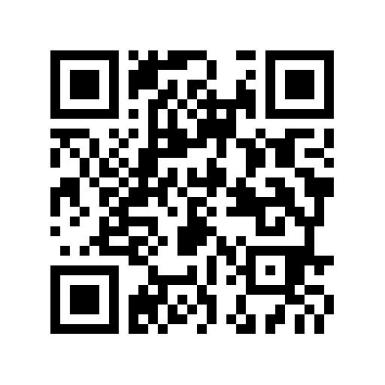 星期活动周次星期活动周次周一周二周三周四周五1上午1下午2上午2下午3上午3下午4上午4下午